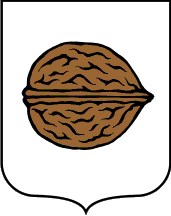 	OPĆINSKO VIJEĆE		KLASA: 021-05/20-01/23URBROJ: 2109/22-02-20-1Orehovica, 16.11.2020.Na temelju članka 23. Poslovnika Općine Orehovica (''Službeni glasnik Međimurske županije'' broj 4/13, 1/18 i 2/20), SAZIVAM24. sjednicu Općinskog vijeća Općine Orehovica, dana 27. studeni 2020. godine (četvrtak)  s početkom u 18.00 h  u Drušvenom domu u Vulariji. Aktualni sat u trajanju od 45 minuta.Za sjednicu predlažem sljedećiD N E V N I   R E D Prihvaćanje zapisnika sa 23. sjednice Općinskog vijeća Općine Orehovica;Donošenje Proračuna Općine Orehovica za 2021. godinu i projekcije za 2022. i 2023. godinu sa planom razvojnih programa za razdoblje 2021.-2023. godinu,Donošenje Odluke o izvršavanju proračuna Općine Orehovica za 2021. godinu,   Donošenje Odluke o Programu građenja objekata komunalne infrastrukture i kapitalnih objekata u Općini Orehovica za 2021. godinu,   Donošenje Odluke o Programu održavanja komunalne infrastrukture na području Općine Orehovica za 2021. godinu,Donošenje Odluke o sredstvima za ostvarivanje novčanih pomoći i socijalnih usluga građana i kućanstava u 2021. godini,   Donošenje Programa financiranja javnih potreba u kulturi i športu u 2021. godini,   Donošenje Programa korištenja sredstava naknade za ozakonjenje nezakonito izgrađenih zgrada na području Općine Orehovica za 2021. godinu,	Donošenje Programa korištenja sredstava od raspolaganja poljoprivrednim zemljištem Republike Hrvatske na području Općine Orehovica za 2021. godinu;Donošenje Odluke o raspoređivanju sredstava za financiranje političkih aktivnosti u 2021.  godiniDonošenje Odluke o otpisu dospjelih a nenaplativih potraživanja fizičkih i pravnih osoba,Donošenje Odluke o donošenju plana djelovanja u području prirodnih nepogoda na području Općine Orehovica za 2021. godinuDonošenje Odluke o III. izmjeni i dopuni Odluke o općinskim porezima Općine Orehovica,Informacija:Informacija o promjeni cijene usluge crpljenja, odvoza i zbrinjavanja fekalija iz septičkih, sabirnih i crnih jama na području Općine OrehovicaRazno.NAPOMENA: Na sjednici Općinskog vijeća Općine Orehovica obavezno je nošenje zaštitnih maski u svrhu sprječavanja širenja COVID-19! U Društvenom domu u Vulariji osigurat će se dovoljan broj dezinficijensa te će se osigurati propisan razmak između svakog vijećnika.		Zamjenik predsjednika Općinskog vijeća Općine Orehovica			Zlatko Orsag